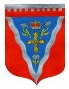 Администрациямуниципального образования Ромашкинское сельское поселениемуниципального образования Приозерский муниципальный район Ленинградской областиП О С Т А Н О В Л Е Н И Еот     14. 12.2018  года                                                                                                       № 407В целях приведения муниципального нормативного правового акта  в соответствии с действующим законодательством, в связи с принятием Указа Президента Российской Федерации от 29 июня 2018 года N 378 "О Национальном плане противодействия коррупции на 2018-2020 годы", Федерального закона от 03.04.2017  64-ФЗ "О внесении изменений в отдельные законодательные акты Российской Федерации в целях совершенствования государственной политики в области противодействия коррупции",  областным законом Ленинградской области от 15.12.2017 N 80-оз "О порядке представления гражданами, претендующими на замещение должности главы местной администрации по контракту, муниципальной должности, и лицами, замещающими такие должности, сведений о доходах, расходах, об имуществе и обязательствах имущественного характера и о порядке проверки достоверности и полноты указанных сведений"  администрация муниципального образования Ромашкинское сельское поселение муниципального образования Приозерский муниципальный район Ленинградской области постановляет:Внести в   Положение о   представлении    гражданами,    претендующими   на замещение должностей муниципальной службы, муниципальными служащими администрации муниципального образования Ромашкинское сельское поселение муниципального образования Приозерский муниципальный район Ленинградской области  сведений о доходах, об имуществе и обязательствах имущественного характера, утвержденное постановление администрации № 265 от 20.10.2017 года, следующие изменения:1.1 Дополнив пункт 2 абзацем следующего содержания «Граждане, претендующие на замещение должности главы местной администрации по контракту, и лицо, замещающее указанную должность, представляют сведения о своих доходах, расходах, об имуществе и обязательствах имущественного характера, а также сведения о доходах, расходах, об имуществе и обязательствах имущественного характера своих супруг (супругов) и несовершеннолетних детей  Губернатору ленинградской области в порядке, установленном областным закон Ленинградской области от 15.12.2017 N 80-оз "О порядке представления гражданами, претендующими на замещение должности главы местной администрации по контракту, муниципальной должности, и лицами, замещающими такие должности, сведений о доходах, расходах, об имуществе и обязательствах имущественного характера и о порядке проверки достоверности и полноты указанных сведений"; дополнив абзац первый пункта 3 после слов «Форме справки» словами, «заполненной с использованием специального программного обеспечения «Справки БК», размещенного на официальном сайте Президента Российской Федерации или на официальном сайте государственной информационной системы в области государственной службы в информационно-телекоммуникационной сети «Интернет».2. Опубликовать данное постановление в средствах массовой информации                                          и в информационно-телекоммуникационной сети Интернет на сайте администрации www.Ромашкинское.РФ.3. Настоящее постановление вступает в силу с момента опубликования.И.о.главы администрации                                                                                   И.М.РуденкоТрепагина О.П. 99-555Разослано:дело-2,  прокуратура-1О несении изменений в Положения о представлении гражданами, претендующими на замещение должностей муниципальной службы,   муниципальными служащими администрации муниципального образования Приозерский муниципальный район Ленинградской области, сведений о  доходах, об имуществе и обязательствах имущественного характера утвержденное постановление администрации № 265 от 20.10.2017 года  